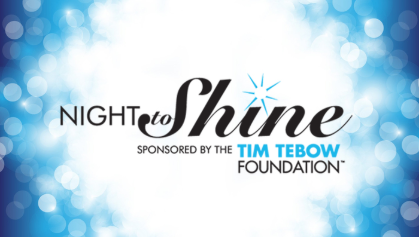 Spencer Baptist Church will host a Virtual 
Night to Shine
on Friday, February 12th.The evening is sponsored by the Tim Tebow Foundation. The Foundation has a great passion for people with special needs, and in 2014 the Foundation launched Night to Shine with a simple vision...work with churches around the world to provide an incredible prom experience, centered on God's love, for people with special needs ages 14 and above.This year's event will be a virtual event, due to the COVID-19 pandemic, and we are working hand in hand with the Tim Tebow Foundation to bring our special guests a fun and faith-filled event.There is no cost to our guests or caregivers for this event.  If you know of someone who would like to be our guest, please have them register on Spencer’s Website or Facebook Page.How Can you Help?	lSpread the Word	lVolunteer to help us prepare gifts (sign up with Kelly)lDonate gift cards to local restaurants so our guests can   enjoy a take-out meal during the virtual event	lPray! Pray for our guests and their families/caregivers.Please use these hashtags to promote our event on social media!#NightToShine, #TimTebowFoundation, #StandWithUs#SpencerstrongSpencer Baptist Church will host a Virtual 
Night to Shine
on Friday, February 12th.The evening is sponsored by the Tim Tebow Foundation. The Foundation has a great passion for people with special needs, and in 2014 the Foundation launched Night to Shine with a simple vision...work with churches around the world to provide an incredible prom experience, centered on God's love, for people with special needs ages 14 and above.This year's event will be a virtual event, due to the COVID-19 pandemic, and we are working hand in hand with the Tim Tebow Foundation to bring our special guests a fun and faith-filled event.There is no cost to our guests or caregivers for this event.  If you know of someone who would like to be our guest, please have them register on Spencer’s Website or Facebook Page.How Can you Help?	lSpread the Word	lVolunteer to help us prepare gifts (sign up with Kelly)lDonate gift cards to local restaurants so our guests can   enjoy a take-out meal during the virtual event	lPray! Pray for our guests and their families/caregivers.Please use these hashtags to promote our event on social media!#NightToShine, #TimTebowFoundation, #StandWithUs#Spencerstrong